MY SCHOOL 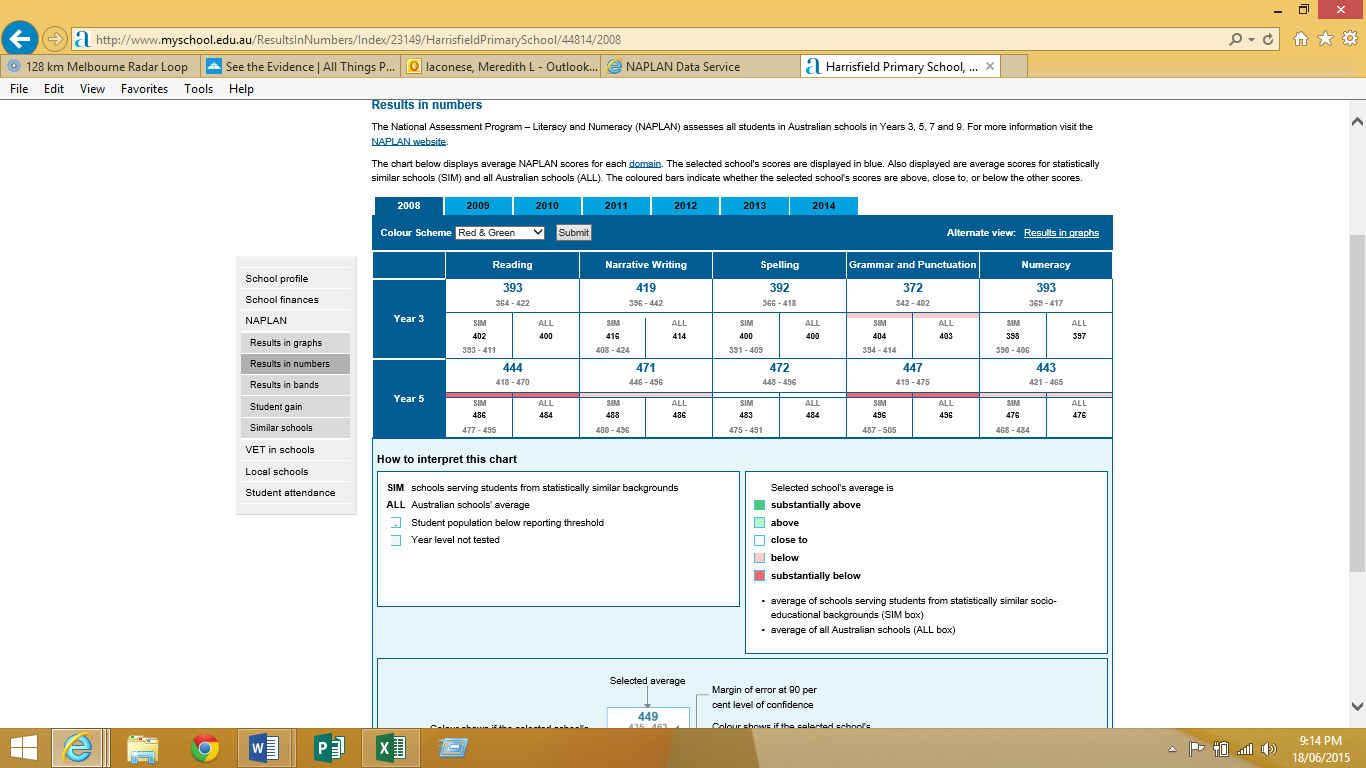 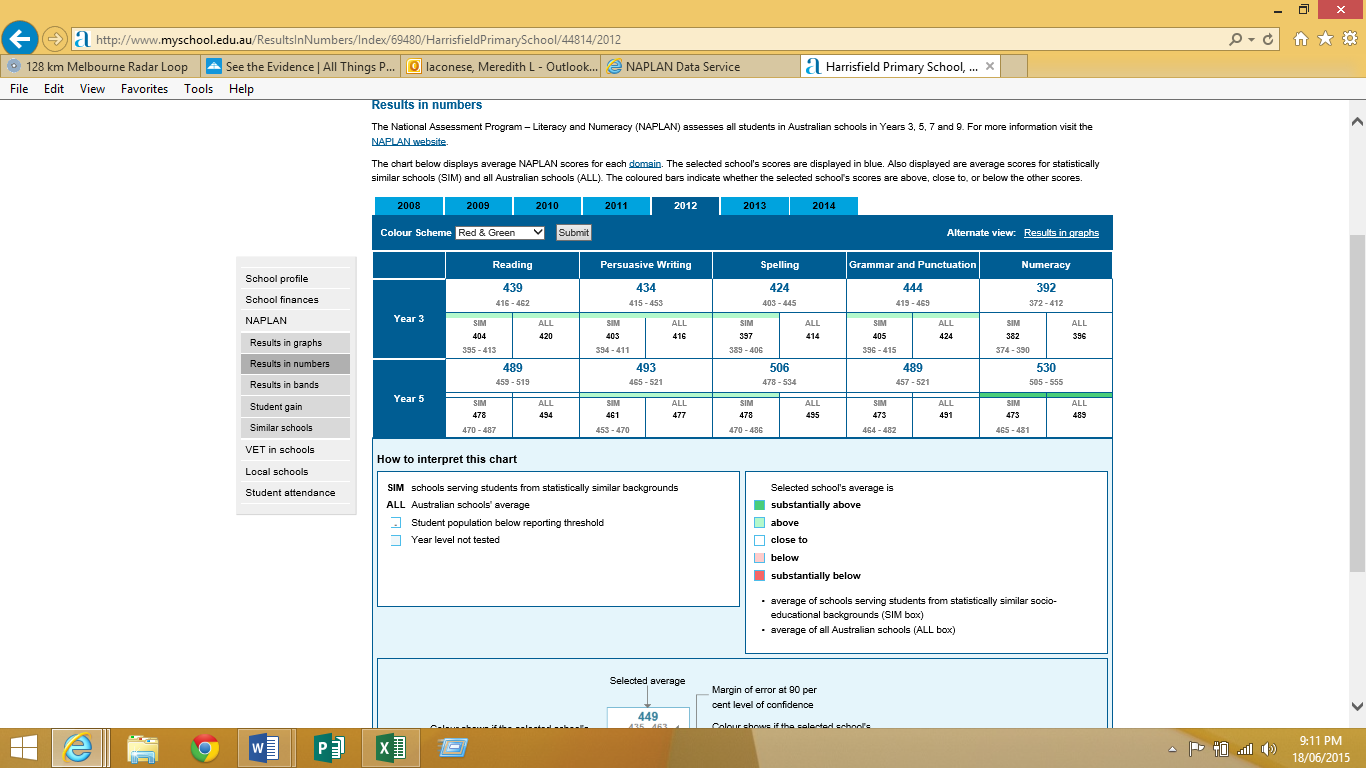 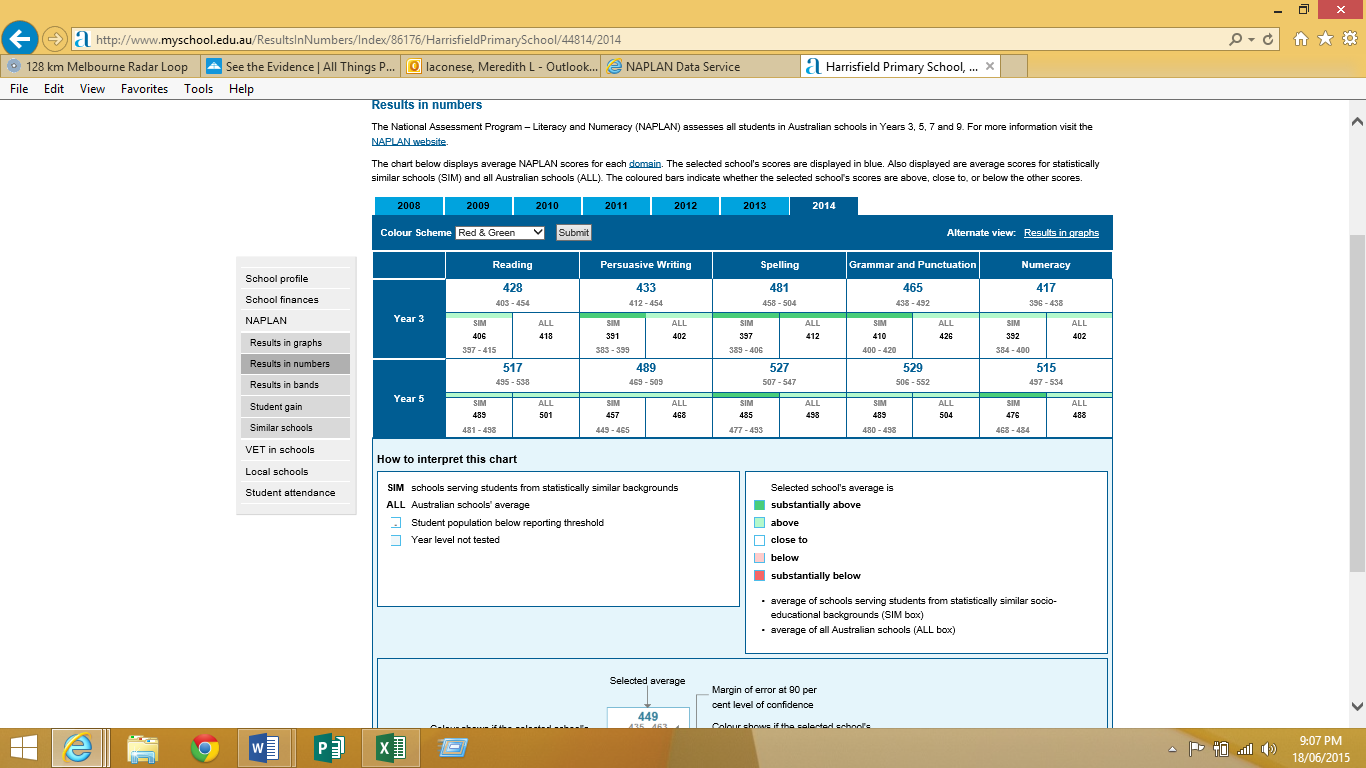 